Halloween Sugar CookiesIn 2/3sIngredients: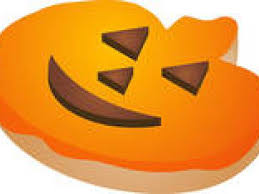 60ml margarine125ml sugar1 egg1ml vanilla250ml flour3ml baking powderf.d. food colouring Method: Preheat the oven to 350FIn a large mixing bowl, cream together the butter and sugar until smooth and fluffy, using an electric mixer.Beat in the eggs and vanilla, mixing until well blended and creamy.In a medium bowl, combine flour and baking powder. Stir together with a wooden spoon to blend.Gradually add the flour mixture to the creamed mixture, with the electric mixer on LOW speed.If adding food colouring: Put toothpick into food colouring container. Add colour to dough. Mix well. On a lightly floured counter, roll out the dough to a 1cm thickness. If dough is difficult to work with, refrigerate for 5 minutes. Use cookie cutters to make cookies. Bake for 10-12 minutes or until the edges of the cookies begin to brown.